Semaine 9 – MardiDictée de mots 260 à 269Lire la leçon sur les verbes en -er au passé-composé avec être.Faire la feuille d’exercices de conjugaison.Je vous propose un révision en visio Mardi 26 mai à 11h00.Voici un lien qui explique les accords avec l’auxiliaire être au passé-composé.https://lesfondamentaux.reseau-canope.fr/video/accord-sujet-verbe-au-passe-compose-avec-lauxiliaire-etre.htmlRelire les leçon HG 2 (est / et ).Faire l’exercice sur les homophones.Math fichier séance 86 + calcul mental : 7x2, 2x4, dans 12 combien de fois 2, 5x2, 2x8, dans 18 combien de fois 2. Math fichier séance 87 + calcul mental : 7x5, 5x5, dans 15 combien de fois 5, 4x5, 5x8, dans 30 combien de fois 5Lecture « le gruffalo » : lire page2   + faire la fiche de question.Défi N°4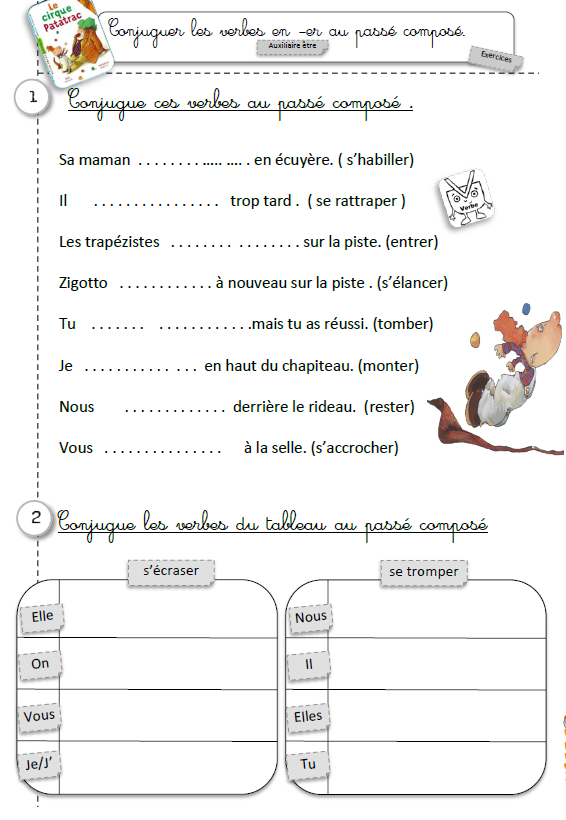 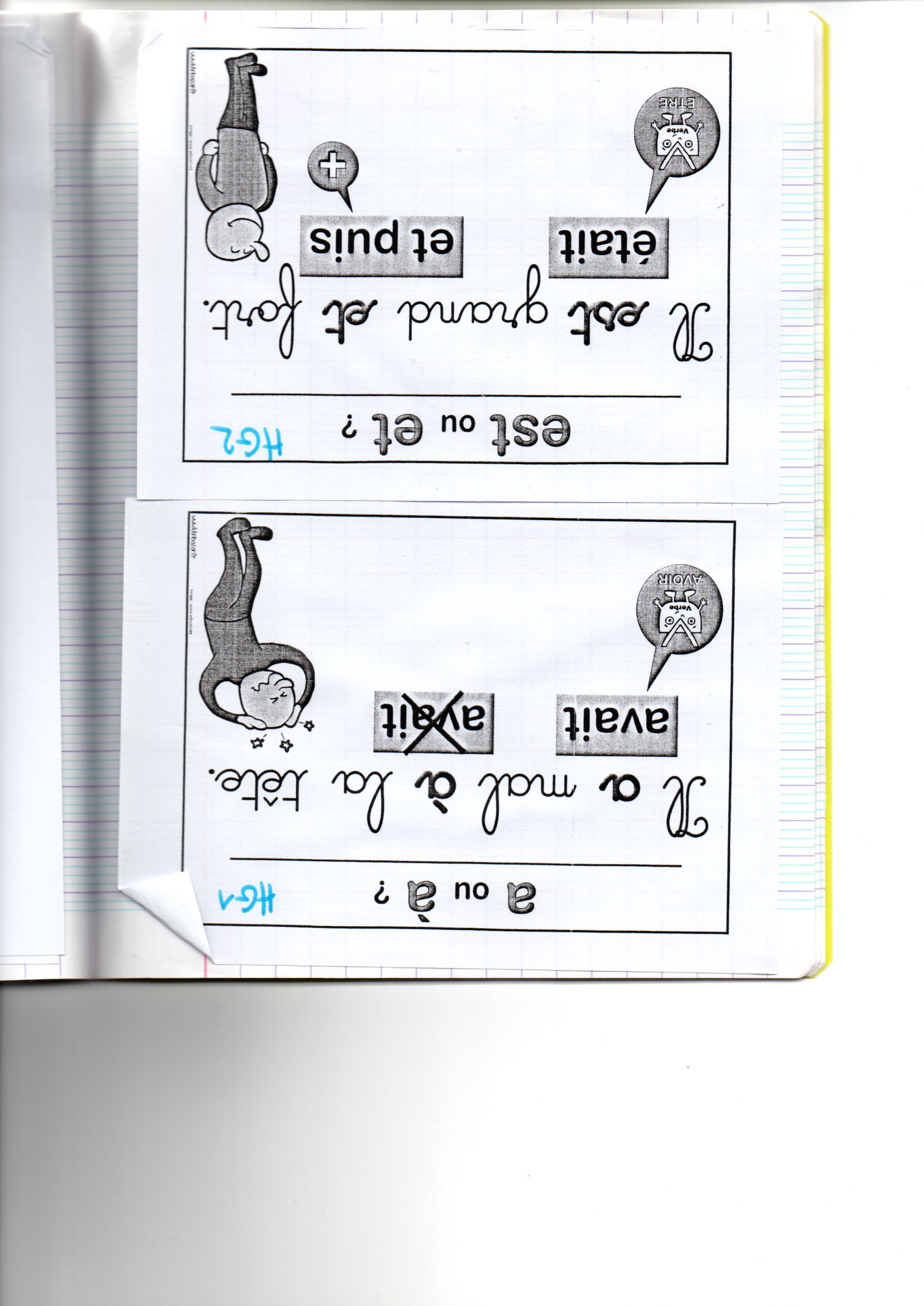 Complète avec est  ou  et :Mon père ______ au travail. Il ______  ingénieur  ____ il fabrique des robots.Ma sœur  _____ au CP. Elle ________ joyeuse ___  sportive.J’aime les glaces au chocolat ____ à la vanille.La maîtresse _____  en réunion  _____ il n’y a pas classe.L’aviateur _______ perdu dans les nuages ____ il y a la tempête.Les passagers sont effrayés ____ ils crient.L’atterrissage s’_______ bien passé   ____ tout le monde  ____ sauvé.